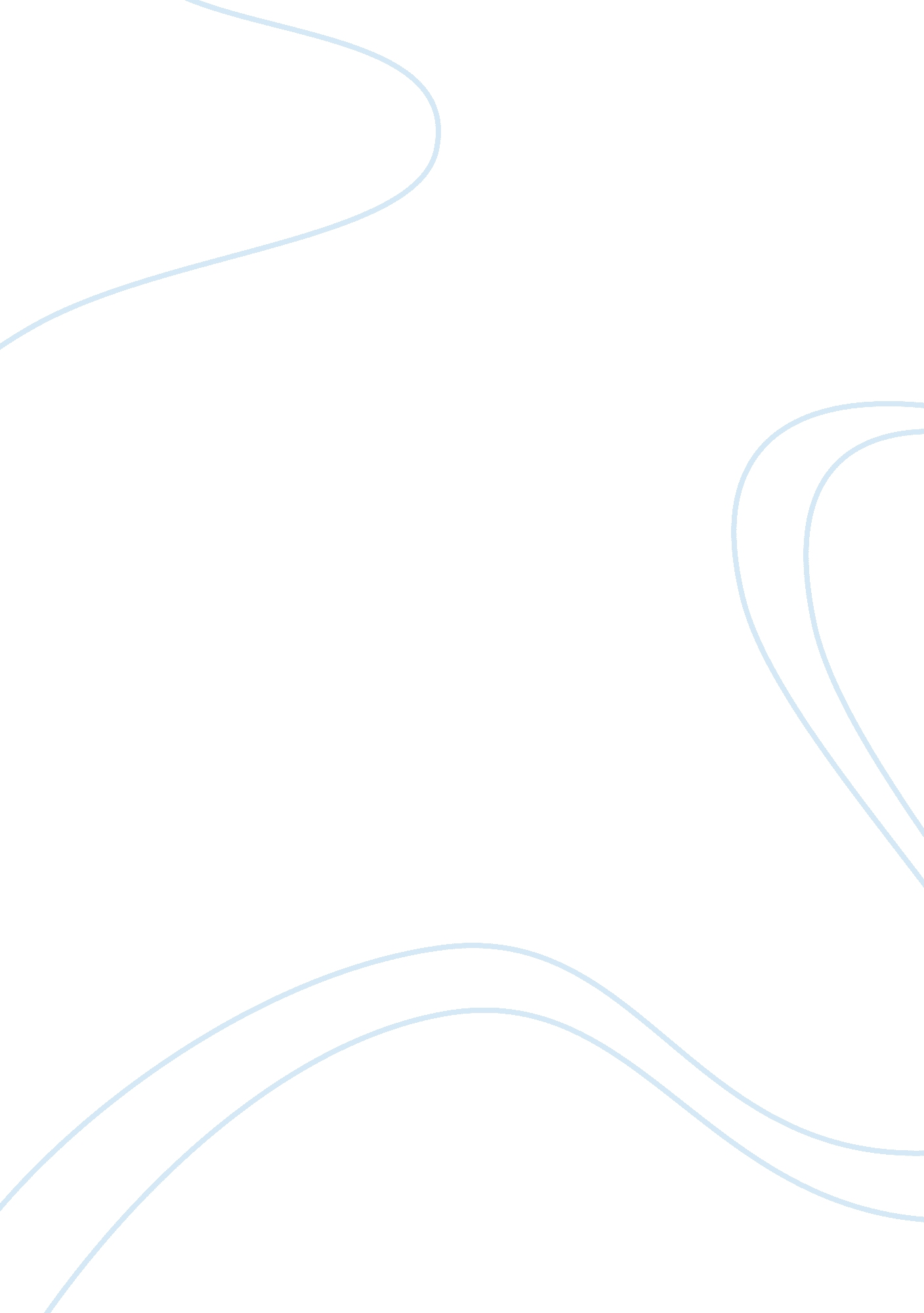 Underwater jobs made easier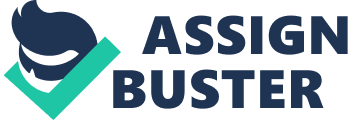 Marine Electrical Wire has a very specific purpose, and those of us that work as technicians understand the importance of that purpose. Working with electrical wiring of any sort is a dangerous task. Most electricians will tell you, being electrocuted is terrifying. It’s also an easy way to land a fatal injury, and that’s no joke. Yes, technicians deal with one of the toughest jobs out there, and we aren’t afraid to do so, as long as we have the tools at hand to keep us safe. When you’re working on an underwater project or a project that involves water whatsoever, waterproofing cables is an absolute necessity. Marine Electrical Wire does just that, and with EWCSWire, you can get the best wires and cables around to make sure that your job goes smoothly and safely. EWCSWire has been around for years, and in that time, we’ve developed some fantastic relationships with technicians around the country. We want the technicians that work with us to have improved lives, and that’s exactly what having all of your cables and wires on demand will do. When you purchase from EWCSWire, you can expect two things: quality and speed. We’ll get high quality materials to you as fast as possible, and you’ll be able to carry out any job that you need in a timely manner that keeps you and your customer happy. That’s the service that we know you want to give your own customers, and that’s exactly the service that we want to give you. Although your location may be an extra day or so away from our shipping facilities, we aim to ship all of our goods to our customers within 2-3 days (on business days only). We also take in special orders, although these are non-returnable. No matter what you need, EWCSWire is the place to be for all of your wires and cables. So, what exactly are you looking for? We know that technicians specialize in different areas; after all, we’re electronic cable specialists. We also know that you could take on several different jobs in a week, all requiring different wires and cables. That’s why we keep an extensive selection of all kinds of wires and cables to make sure that our customer’s needs are fully covered from start to finish. Why waste time shopping store to store for your fire alarm cables and copper wires when you could get both at the same place and at the highest quality? What EWCSWire offers is an experience in which getting your materials ceases to be a hassle. We all know what it’s like to have a customer wait up while you get the right cables and wires; no one wants to deal with a grumpy customer. Well, with the speed that EWCSWire gets you the cables you need, grumpy customers will be a thing of the past. So, if you’re dealing with a fire alarm cable, you know that people’s lives are at stake. That’s why you want a cable that’s built to last and built to succeed. A faulty cable in such a dire application can lead to severe consequence, so why take the risk? EWCSWire prides ourselves in the quality of our cables almost as much as we pride ourselves in the quality of our employees. We’re electronic cable specialists that can point you in the direction that is best for your job, and we want you to succeed in every job that you take on. No matter what the project is, you can do it best with EWCSWire. That’s what makes us your number one cable and wire supplier! 